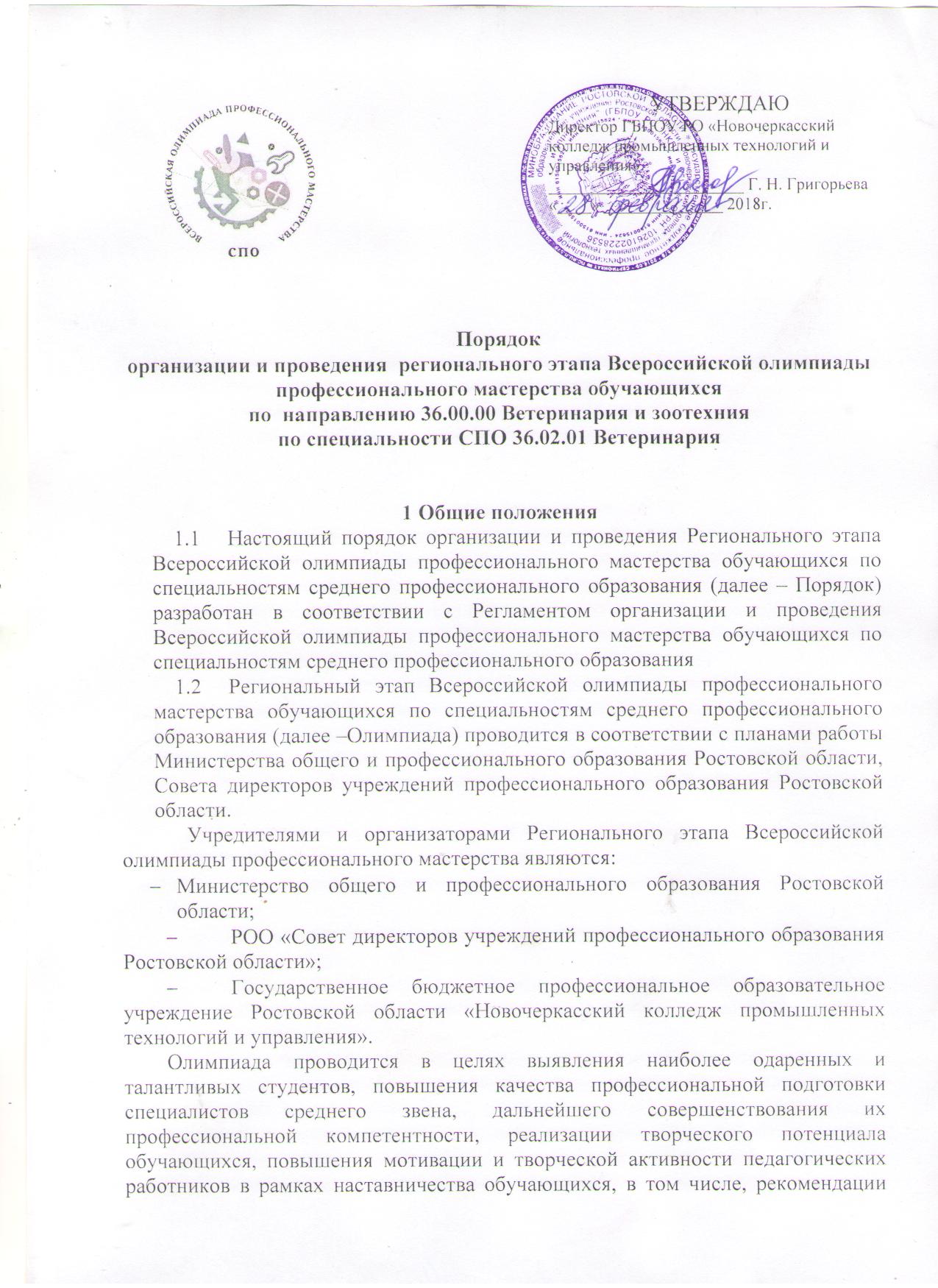 победителей для участия в заключительном этапе Олимпиады профессионального мастерства.1.3	Цели и задачи Олимпиады:проверка способностей студентов к самостоятельной профессиональной деятельности;совершенствование умений эффективного решения профессиональных задач;развитие профессионального мышления;стимулирование студентов к дальнейшему профессиональному и личностному развитию;повышение интереса к будущей профессиональной деятельности;развитие конкурентной среды в сфере СПО, повышение престижности специальностей СПО;обмен передовым педагогическим опытом в области СПО;развитие профессиональной ориентации обучающихся образовательных организаций;-	повышение роли работодателей в обеспечении качества подготовки специалистов среднего звена;-	интеграция разработанных оценочных средств, методических и информационных
материалов в процессе подготовки специалистов среднего звена.1.4	Олимпиада по профильному направлению 36.00.00 Ветеринария и зоотехнияпроводится по следующим специальностям:- 36.02.01 Ветеринария 1.5	Организатором Олимпиады является государственное бюджетное профессиональное образовательное учреждение Ростовской области «Новочеркасский колледж промышленных технологий и управления».1.6	Олимпиада проводится 23 марта 2018 г.в соответствии с Приказом Министерства образования инауки РФ № 645 от 31.05.2016 г. и планом работы Совета директоров учрежденийпрофобразования на 2018 год от 01.02.2018 г.2 Содержание этапов Олимпиады по направлению 
36.00.00 Ветеринария и зоотехния2.1	Этап Олимпиады представляет собой соревнование, предусматривающеевыполнение практико-ориентированных конкурсных заданий.2.2	Конкурсные задания Олимпиады направлены на выявление теоретической ипрофессиональной подготовки участников Олимпиады (далее — участники), владенияпрофессиональной лексикой, в том числе на иностранном языке, умения применятьсовременныетехнологии,втомчислеинформационно-коммуникационные,атакженамотивацию участников к применению творческого подхода к профессиональной деятельности и высокой культуры труда.2.3	Этап Олимпиады включает в себя выполнение профессионального комплексногозадания, с учетом продолжительности времени его выполнения, нацеленного на демонстрациюзнаний, умений, опыта в соответствии с видами профессиональной деятельности.2.4	Содержание и уровень сложности профессиональных комплексных заданийсоответствуют Федеральным государственным образовательным стандартам среднегопрофессионального образования по специальности36.02.01 Ветеринария с учетом основныхположений профессиональных стандартов и требований работодателей к уровню подготовки специалистов среднего звена.2.5	Для Олимпиады на основании шаблона разрабатывается фонд оценочныхсредств — комплекс методических и оценочных средств, предназначенных для определенияуровня сформированности компетенции участников Олимпиады (далее — ФОС).2.6 ФОС разрабатывается образовательным учреждением, которое является организатором Олимпиады. ФОС обсуждается на заседании группы разработчиков ФОС. Решение о принятии ФОС осуществляется большинством голосов членов группы, оформляется протоколом заседания группы разработчиков ФОС.2.7	ФОС должен пройти экспертизу и получить не менее трех положительныхзаключений от региональных учебно-методических объединений, работодателей, направлениедеятельности которых соответствует профилю Олимпиады.2.8	После получения положительных экспертных заключений, ФОС утверждаетсядиректором ГБПОУ РО «НКПТиУ» в срок не позднее, чем за 2 недели до начала проведенияОлимпиады2.9Не менее чем за 1 месяц до начала проведения Олимпиады организатор размещает на официальном сайте ГБПОУ РО «НКПТиУ» спецификацию ФОС и примерные конкурсные задания.2.2	Адрес образовательного учреждения:Ростовская обл., г.Новочеркасск, ул. Александровская,109E-mail: krivocheewa75@yandex.ruКонтактные телефоны:Директор (ФИО): Григорьева Галина Николаевна, 8(863 5)22-44-44Заместитель директора по УМР (ФИО): Шевченко Надежда Петровна, 8(863 5)2-27495Председатель ЦК ИН 29:Михайлова Людмила Борисовна,8-952-574-16-53Проезд и питание осуществляется за счет средств образовательныхучреждений, участники которых примут участие в олимпиаде.2.4 Заявку на участие в олимпиаде необходимо направлять вГБПОУ РО «НКПТиУ» по факсу или по электронной почте до 17.03.2018 г. Форма заявки прилагается (Приложение 1).3 Участники Олимпиады по направлению 36.00.00 Ветеринария и зоотехнияК участию в Олимпиаде допускаются студенты образовательных организаций Ростовской области, являющиеся гражданами Российской Федерации, обучающиеся по образовательным программам СПО подготовки специалистов среднего звена (1 человек от учебного заведения).Организаторы начальных этапов направляют победителей или призеров для участия в Олимпиаде посредством подачи заявки организатору Олимпиады по форме, установленной организатором, не позднее 5 дней до начала проведения Олимпиады.3.3	К участию в Олимпиаде допускаются победитель или призер начальныхэтапов Олимпиады.3.4	Участник должен иметь при себе:студенческий билет;документ, удостоверяющий личность;справку с места учебы за подписью руководителя образовательной организации, заверенную печатью указнойорганизации;заявление о согласии на обработку персональных данных (приложение 2);полис ОМС;УЗИ – сканер - аппарат цифровой ультразвуковой  диагностический  (при наличии).3.5Вденьначалаэтапапроводитсяжеребьевкаишифровкаучастников, а также организационно-ознакомительные мероприятия, включающие в себя:-	инструктаж по технике безопасности и охране труда;-	ознакомление с рабочими местами и техническим оснащением;-	ознакомление с Порядком организации и проведения Олимпиады.3.6 Участники регионального этапа Всероссийской олимпиады прибывают к месту его проведения с сопровождающими лицами, которые несут ответственность за поведение и безопасность участников регионального этапа Всероссийской олимпиады в пути следования и в период проведения регионального этапа.3.7 Участники регионального этапа Всероссийской олимпиады проходят регистрацию в соответствии с ранее поступившими заявками 4 Организационная структура для проведения Олимпиады4.1	Для проведения Олимпиады создаются: организационный комитет, группаразработчиков ФОС, жюри, апелляционная комиссия.4.2	Организационный комитет (далее — Оргкомитет)осуществляеторганизационное и методическое обеспечение проведения Олимпиады, в том числе проверкуполномочий участников и шифровку участников.Состав Оргкомитета формируется из представителей:-	образовательной организации, являющейся организатором Олимпиады;-	работодателей, направление деятельности которых соответствует профилюОлимпиады;-	социальных партнеров.Состав оргкомитета утверждается директором ГБПОУ РО «НКПТиУ».Федеральные органы исполнительной власти Российской Федерации вправе делегировать в состав оргкомитета любого этапа Всероссийской олимпиады своих представителей4.3	Группа разработчиков ФОС осуществляет разработку оценочных средств попрофильному направлению 36.02.01 Ветеринария.Состав группы разработчиков ФОС формируется из числа:педагогических работников образовательных организаций Ростовской области, реализующих ППССЗ по специальности 36.02.01 Ветеринария;-	представителей работодателей.Состав группы разработчиков ФОС утверждается директором ГБПОУ РО «НКПТиУ».4.4	Жюри оценивает результаты выполнения заданий участниками Олимпиады, и наоснове проведенной оценки, определяет победителя и призеров Олимпиады.Жюри формируется из числа:-	руководителей и ведущих специалистов предприятий, организаций, ихобъединений, экспертов центров оценки квалификаций, направление деятельности которыхсоответствует профилю Олимпиады;-	руководящих и педагогических работников ГБПОУ РО «НКПТиУ», другихобразовательных организаций, реализующих программы подготовки специалистов среднегозвена, соответствующие профилю Олимпиады,представителей учебно-методических объединений;представителей социальных партнеров организатора Олимпиады;членов группы разработчиков ФОС.4.5	Апелляционная комиссия рассматривает апелляционные заявления участников онесогласии с оценкой результатов выполнения заданий (далее — апелляции).Состав апелляционной комиссии формируется из числа:-	представителей ГБПОУ РО «НКПТиУ»;-	ведущих специалистов предприятий, организаций работодателей, их
объединений, экспертов центров оценки квалификаций, направление деятельности которыхсоответствует профилю Олимпиады;-	членов группы разработчиков ФОС.Состав апелляционной комиссии утверждается директором ГБПОУ РО «НКПТиУ».5 Проведение ОлимпиадыГБПОУ РО «НКПТиУ» утверждает Порядок организации и проведения ОлимпиадыВ целях обеспечения качества Олимпиады организатор должен не позднее, чем за две недели до начала проведения Олимпиады провести:мероприятия, разъясняющие участникам правила проведения этапа, выполнения заданий Олимпиады;подготовку членов жюри, обеспечивающую формирование знаний методики, процедуры, критериев оценки, навыков оценки результатов конкурсных заданий Олимпиады.Продолжительность Олимпиады составляет 1 календарный день.ГБПОУ РО «НКПТиУ» обеспечивает информационное сопровождение проведения Олимпиады, что подразумевает наличие:отдельной интернет-страницы, на которой размещаются нормативные, информационные документы и материалы;публикаций, сюжетов в средствах массовой информации;оформления площадок для проведения испытаний и деловой программы;представительской продукции для участников и лиц, сопровождающих участников.При разработке носителей информации необходимо использовать фирменный стиль Всероссийской олимпиады.5.5.	Организатор Олимпиады организует фото- и видеосъемку. ГБПОУ РО «НКПТиУ», обязан обеспечить безопасность проведения мероприятий: охрану общественного порядка, дежурство медицинского персонала, пожарной службы и других необходимых служб.5.8.	Директор ГБПОУ РО «НКПТиУ», обеспечивает контроль за соблюдениемучастниками норм и правил техники безопасности и охраны труда.5.9В случае нарушения правил организации и проведения Олимпиады, грубого нарушения технологии выполнения работ, правил техники безопасности участник может быть дисквалифицирован. При выполнении заданий не допускается использование участниками дополнительных материалов и литературы (если их наличие не оговорено в задании), электронных книг, мобильных телефонов и т.п.5.10.	Результаты выполнения профессионального комплексного задания Олимпиадыоцениваются жюри.Каждый член жюри заполняет ведомости оценок выполнения конкурсных заданий профессионального комплексного задания.На основе указанных ведомостей формируется сводная ведомость. 5.11.	В течение двух часов после объявления результатов Олимпиады участникможет подать апелляцию в апелляционную комиссию.Рассмотрение апелляций проводится в срок, не превышающий 2-х часов после завершения установленного срока приема апелляций.При рассмотрении апелляции апелляционная комиссия может принять одно из следующих решений:-	о сохранении оценки, выставленной жюри по результатам Олимпиады;- 	либо о повышении указанной оценки, либо о понижении указанной оценки (в случае обнаружения ошибок, не выявленных жюри).Решение апелляционной комиссии является окончательным.5.12.После завершения рассмотрения апелляций жюри объявляет окончательные результаты (с учетом изменений оценок, внесенных апелляционной комиссией) с указанием победителя и призеров Олимпиады.5.13.	По итогам Регионального этапа Всероссийской олимпиады составляется протокол жюри с указанием победителя и призёров.Протокол подписывается председателем жюри, членами жюри и директором ГБПОУ РО«НКПТиУ» и заверяется печатью.5.14.	Результаты проведения Олимпиады оформляются актом.5.15.	Организатор Олимпиады ГБПОУ РО «НКПТиУ», сдаёт итоговый отчёт в течение10 дней после её проведения по форме, установленной Координационной группой.6 Оценивание результатов выполнения заданий, определение результатов Олимпиады6.1 Результаты выполнения заданий оцениваются согласно критериям, указанным в ФОС Олимпиады по каждому заданию.6.2.	Победитель и призеры Олимпиады определяются по лучшим показателям(баллам) выполнения конкурсных заданий.При равенстве показателей предпочтение отдаётся участнику, имеющему лучший результат за выполнение профессиональных заданий II уровня, с учетом продолжительности времени на их выполнение.6.3.	Окончательные результаты Олимпиады (с учетом изменений оценок, внесенныхапелляционной комиссией) ранжируются по убыванию суммарного количества баллов, послечего из ранжированного перечня результатов выделяются 3 наибольших результата,отличных друг от друга, - первый, второй и третий результаты.Участник, имеющий первый результат, является победителем Олимпиады. Победителю Олимпиады присуждается первое место.Участники, имеющие второй и третий результаты, являются призерами Олимпиады.Призеру, имеющему второй результат, присуждается второе место, призеру, имеющему третий результат - третье место.Участникам, показавшим высокие результаты выполнения профессионального комплексного задания, высокую культуру труда, творческий подход к выполнению заданий, решением жюри могут быть установлены дополнительные поощрения (номинации) в соответствии с отличительными особенностями выполненного задания.Победитель Олимпиады рекомендуется для участия в заключительном этапе Всероссийской олимпиады профессионального мастерства.Приложение 1ЗАЯВКАна участие в региональном этапе Всероссийской олимпиады профессионального мастерства обучающихся по специальности 36.02.01 Ветеринария в 2018 годуРуководитель образовательной организации__________________        ____________________________Приложение 2ЗАЯВЛЕНИЕ О СОГЛАСИИ НА ОБРАБОТКУ ПЕРСОНАЛЬНЫХ ДАННЫХучастника регионального этапа Всероссийской олимпиады профессионального мастерства обучающихся по специальности 36.02.01 Ветеринариянаименование специальности№п/пФамилия, имя, отчество участникаНаименование специальности СПО, курс обучения, наименование образовательной организации (в соответствии с Уставом), субъект Российской ФедерацииФамилия, имя, отчество сопровождающего12341.Фамилия, имя отчество субъекта персональных данныхЯ, __________________________________________________________(фамилия, имя, отчество)2.Документ, удостоверяющий личность субъекта персональных данныхпаспорт серии __________ номер _______________________________кем и когда выдан ____________________________________________3.Адрес субъекта персональных данныхзарегистрированный по адресу _________________________________________________________________________________________________________________________________________________Даю свое согласие своей волей и в своем интересе с учетом требований Федерального закона Российской Федерации от 27.07.2006 №152-ФЗ «О персональных данных» на обработку, передачу и распространение моих персональных данных (включая получение от меня и/или от любых третьих лиц) Оператору и другим пользователям:Даю свое согласие своей волей и в своем интересе с учетом требований Федерального закона Российской Федерации от 27.07.2006 №152-ФЗ «О персональных данных» на обработку, передачу и распространение моих персональных данных (включая получение от меня и/или от любых третьих лиц) Оператору и другим пользователям:Даю свое согласие своей волей и в своем интересе с учетом требований Федерального закона Российской Федерации от 27.07.2006 №152-ФЗ «О персональных данных» на обработку, передачу и распространение моих персональных данных (включая получение от меня и/или от любых третьих лиц) Оператору и другим пользователям:4.Оператор персональных данных, получивший согласие на обработку персональных данныхНазвание образовательной организации _______________________________________________________________________________________Адрес местонахождения ____________________________________________________________________________________________________с целью:с целью:с целью:5. Цель обработки персональных данныхИндивидуального учета результатов олимпиады, хранения, обработки, передачи и распространения моих персональных данных (включая их получение от меня и/или любых третьих лиц)в объеме:в объеме:в объеме:6.Перечень обрабатываемых персональных данныхфамилия, имя, отчество, пол, дата рождения, гражданство, документ, удостоверяющий личность (вид документа, его серия и номер, кем и когда выдан), место жительства место регистрации, информация о смене фамилии, имени отчества, номер телефона (в том числе мобильный), адрес электронной почты, сведения, необходимые по итогам Олимпиады, в том числе сведения о личном счете в сберегательном банке Российской Федерациидля совершения:для совершения:для совершения:7. Перечень действий с персональными данными, на совершение которых дается согласие на обработку персональных данныхДействий в отношении персональных данных, которые необходимы для достижения в указанных в пункте 5 целей, включая без ограничения: сбор, систематизацию, накопление, хранение, уточнение (обновление, изменение), использование (в том числе передача), обезличивание, блокирование, уничтожение, трансграничную передачу персональных данных с учетом действующего законодательства Российской Федерациис использованием:с использованием:с использованием:8.Описание используемых оператором способов обработки персональных данныхКак автоматизированных средств обработки моих персональных данных, так и без использования средств автоматизации9.Срок, в течение которого действует согласие на обработку персональных данныхДля участников Олимпиады настоящее согласие действует со дня его подписания до дня отзыва в письменной форме или 2 года с момента подписания согласия10.Отзыв согласия на обработку персональных данных по инициативе субъекта персональных данныхВ случае неправомерного использования предоставленных персональных данных согласие на обработку персональных данных отзывается моим письменным заявлением_____________________________________________________________________________________(Ф.И.О. субъекта персональных данных)(подпись)(дата)